APÊNDICE 8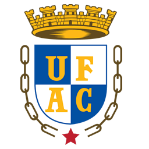 UNIVERSIDADE FEDERAL DO ACRE CENTRO DE FILOSOFIA E CIÊNCIAS HUMANAS CURSO DE CIÊNCIAS SOCIAIS Ficha de Avaliação de TCC (Monografia e Artigo)Banca Avaliadora Nome do(a) Estudante:__________________________________________________________Nome do(a) Orientador(a):_______________________________________________________Área / Tema do TCC:___________________________________________________________Composição da Banca:Rio Branco, ____ de __________ de 20__.Prof(a). 1___________________________________	Prof(a). 2__________________________________Professor(a) 1Professor(a) 2CRITÉRIOSEscala de notasNota atribuídaNota atribuídaAdequação quanto:Escala de notasProf(a). 1Prof (a). 21. Consistência teórico-metodológica1. Consistência teórico-metodológica1. Consistência teórico-metodológica1.1 Profundidade no tratamento do tema escolhido0 - 0,601.2 Clareza e capacidade analítica0 - 0,401.3 Pertinência e abrangência da bibliografia utilizada0 - 0,501.4 Coerência entre problemas de pesquisa propostos, objetivos, método e resultados finais da pesquisa.0 - 0,601.5 Adequação da linguagem0 - 0,40Subtotal0 – 2,502. Estrutura2. Estrutura2. Estrutura2.1 Organização geral do material0 - 0,502.2 Uso adequado das normas técnico-científicas0 - 0,502.3 Adequação do uso e formatação de elementos gráficos0 – 0,50Subtotal0 – 1,503. Apresentação e defesa do Trabalho de Conclusão de Curso 3. Apresentação e defesa do Trabalho de Conclusão de Curso 3. Apresentação e defesa do Trabalho de Conclusão de Curso 3.1 Clareza e consistência na apresentação oral dos resultados de pesquisa0 – 1.003.2 Capacidade de resposta às arguições da banca0 – 1,00Subtotal0 – 2,00NOTA PARCIAL 30 – 6,00Nota da Banca (média simples entre as notas atribuídas pelos integrantes da Banca Examinadora):